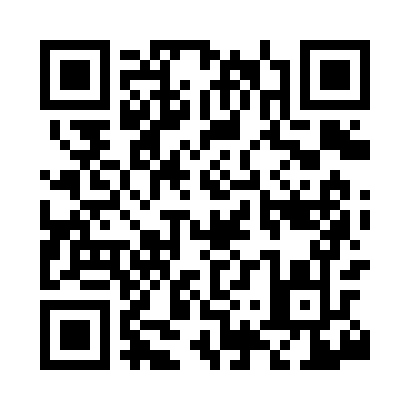 Prayer times for South Aberdeen, Washington, USAMon 1 Jul 2024 - Wed 31 Jul 2024High Latitude Method: Angle Based RulePrayer Calculation Method: Islamic Society of North AmericaAsar Calculation Method: ShafiPrayer times provided by https://www.salahtimes.comDateDayFajrSunriseDhuhrAsrMaghribIsha1Mon3:225:251:195:329:1411:162Tue3:225:251:195:329:1311:163Wed3:235:261:205:329:1311:164Thu3:235:271:205:329:1311:165Fri3:245:281:205:329:1211:166Sat3:245:281:205:329:1211:157Sun3:265:291:205:329:1111:148Mon3:275:301:205:329:1111:139Tue3:295:311:215:329:1011:1210Wed3:305:321:215:329:1011:1111Thu3:325:321:215:329:0911:0912Fri3:335:331:215:329:0811:0813Sat3:355:341:215:319:0711:0714Sun3:375:351:215:319:0711:0515Mon3:385:361:215:319:0611:0416Tue3:405:371:215:319:0511:0217Wed3:425:381:215:319:0411:0018Thu3:435:391:225:309:0310:5919Fri3:455:401:225:309:0210:5720Sat3:475:421:225:309:0110:5521Sun3:495:431:225:309:0010:5422Mon3:515:441:225:298:5910:5223Tue3:535:451:225:298:5810:5024Wed3:555:461:225:288:5710:4825Thu3:565:471:225:288:5610:4626Fri3:585:481:225:288:5510:4427Sat4:005:501:225:278:5310:4228Sun4:025:511:225:278:5210:4029Mon4:045:521:225:268:5110:3830Tue4:065:531:225:268:4910:3631Wed4:085:541:225:258:4810:34